Privacy Notice (How we use pupil information) The categories of pupil information that we collect, hold and share include: Personal information (such as name, unique pupil number and address) Characteristics (such as ethnicity, language, nationality, country of birth and free school meal eligibility) Attendance information (such as sessions attended, number of absences and absence reasons) Medical, accident logs, home address and next of kin information for use with emergency services, statutory assessment services and social care. contact details (home address, email address and telephone numbers) Assessment information (such as attainment and progress records across curriculum subjects) Behavioural information (types of behaviour displayed, outcomes of incidents and number of exclusions) Safeguarding information (detail of disclosures, outcomes of meetings,various plans and sensitive information regarding court proceedings, child protection plans and correspondence with outside agencies.) Why we collect and use this information We use the pupil data: to support pupil learning; to monitor and report on pupil progress; to provide appropriate pastoral care; to assess the quality of our services; to comply with the law regarding data sharing; to comply with statutory request for data from relevant authorities. The lawful basis on which we use this information We process this information under article 6 of the GDPR in respect of public task and  from Article 9 where data processed is special category data from the GDPR from 25 May 2018 For further information on how data is used, please visit the following website https://www.gov.uk/education/data-collection-and-censuses-for-schools Collecting pupil information Whilst the majority of pupil information you provide to us is mandatory, some of it is provided to us on a voluntary basis. In order to comply with the General Data Protection Regulation, we will inform you whether you are required to provide certain pupil information to us or if you have a choice in this.  Storing pupil data We hold pupil data for the length of time prescribed by the information management toolkit adopted by our school. Who we share pupil information with We routinely share pupil information with: schools that the pupil’s attend after leaving us our local authority the Department for Education (DfE)  social care statutory assessment services Banardoes/Virgin Healthcare • Essex County Council Our local school partnership Why we share pupil information We do not share information about our pupils with anyone without consent unless the law and our policies allow us to do so. We share pupils’ data with the Department for Education (DfE) on a statutory basis. This data sharing underpins school funding and educational attainment policy and monitoring. We are required to share information about our pupils with our local authority (LA) and the Department for Education (DfE) under section 3 of The Education (Information About Individual Pupils) (England) Regulations 2013. Data collection requirements: To find out more about the data collection requirements placed on us by the Department for Education (for example; via the school census) go to https://www.gov.uk/education/data-collection-and-censuses-for-schools. The National Pupil Database (NPD) The NPD is owned and managed by the Department for Education and contains information about pupils in schools in England. It provides invaluable evidence on educational performance to inform independent research, as well as studies commissioned by the Department. It is held in electronic format for statistical purposes. This information is securely collected from a range of sources including schools, local authorities and awarding bodies.  We are required by law, to provide information about our pupils to the DfE as part of statutory data collections such as the school census and early years’ census. Some of this information is then stored in the NPD. The law that allows this is the Education (Information About Individual Pupils) (England) Regulations 2013. To find out more about the NPD, go to https://www.gov.uk/government/publications/national-pupil-database-user-guide-andsupporting-information. The department may share information about our pupils from the NPD with third parties who promote the education or well-being of children in England by: conducting research or analysis producing statistics providing information, advice or guidance The Department has robust processes in place to ensure the confidentiality of our data is maintained and there are stringent controls in place regarding access and use of the data. Decisions on whether DfE releases data to third parties are subject to a strict approval process and based on a detailed assessment of: who is requesting the data the purpose for which it is required the level and sensitivity of data requested: and  the arrangements in place to store and handle the data  To be granted access to pupil information, organisations must comply with strict terms and conditions covering the confidentiality and handling of the data, security arrangements and retention and use of the data. For more information about the department’s data sharing process, please visit: https://www.gov.uk/data-protection-how-we-collect-and-share-research-data  For information about which organisations the department has provided pupil information, (and for which project), please visit the following website: https://www.gov.uk/government/publications/national-pupil-database-requests-received To contact DfE: https://www.gov.uk/contact-dfe Requesting access to your personal data Under data protection legislation, parents and pupils have the right to request access to information about them that we hold. To make a request for your personal information, or be given access to your child’s educational record, contact the school office manager. You also have the right to: object to processing of personal data that is likely to cause, or is causing, damage or distress prevent processing for the purpose of direct marketing object to decisions being taken by automated means in certain circumstances, have inaccurate personal data rectified, blocked, erased or destroyed; and claim compensation for damages caused by a breach of the Data Protection regulations  If you have a concern about the way we are collecting or using your personal data, we request that you raise your concern with us in the first instance. Alternatively, you can contact the Information Commissioner’s Office at https://ico.org.uk/concerns/ Contact If you would like to discuss anything in this privacy notice, please contact: Mrs Kim Hall, Headteacher. 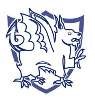 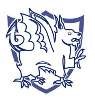 Henham and Ugley Primary and Nursery School Privacy Notice for Parents (How we use pupil information) 